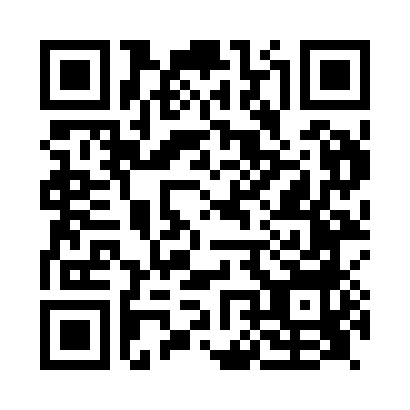 Prayer times for Raglan, Blaenau Gwent, UKMon 1 Jul 2024 - Wed 31 Jul 2024High Latitude Method: Angle Based RulePrayer Calculation Method: Islamic Society of North AmericaAsar Calculation Method: HanafiPrayer times provided by https://www.salahtimes.comDateDayFajrSunriseDhuhrAsrMaghribIsha1Mon3:064:581:166:529:3311:242Tue3:074:581:166:529:3311:243Wed3:074:591:166:529:3211:244Thu3:085:001:166:529:3211:245Fri3:085:011:166:529:3111:246Sat3:095:021:166:519:3111:247Sun3:095:031:176:519:3011:238Mon3:105:041:176:519:2911:239Tue3:115:051:176:519:2911:2310Wed3:115:061:176:509:2811:2211Thu3:125:071:176:509:2711:2212Fri3:125:081:176:499:2611:2213Sat3:135:091:176:499:2511:2114Sun3:145:101:176:499:2411:2115Mon3:145:111:186:489:2311:2016Tue3:155:131:186:479:2211:2017Wed3:165:141:186:479:2111:1918Thu3:165:151:186:469:2011:1919Fri3:175:161:186:469:1911:1820Sat3:185:181:186:459:1811:1821Sun3:185:191:186:449:1611:1722Mon3:195:201:186:449:1511:1623Tue3:205:221:186:439:1411:1624Wed3:205:231:186:429:1211:1525Thu3:215:251:186:419:1111:1426Fri3:225:261:186:409:0911:1427Sat3:235:281:186:409:0811:1328Sun3:235:291:186:399:0611:1229Mon3:245:301:186:389:0511:1130Tue3:255:321:186:379:0311:1031Wed3:255:331:186:369:0211:10